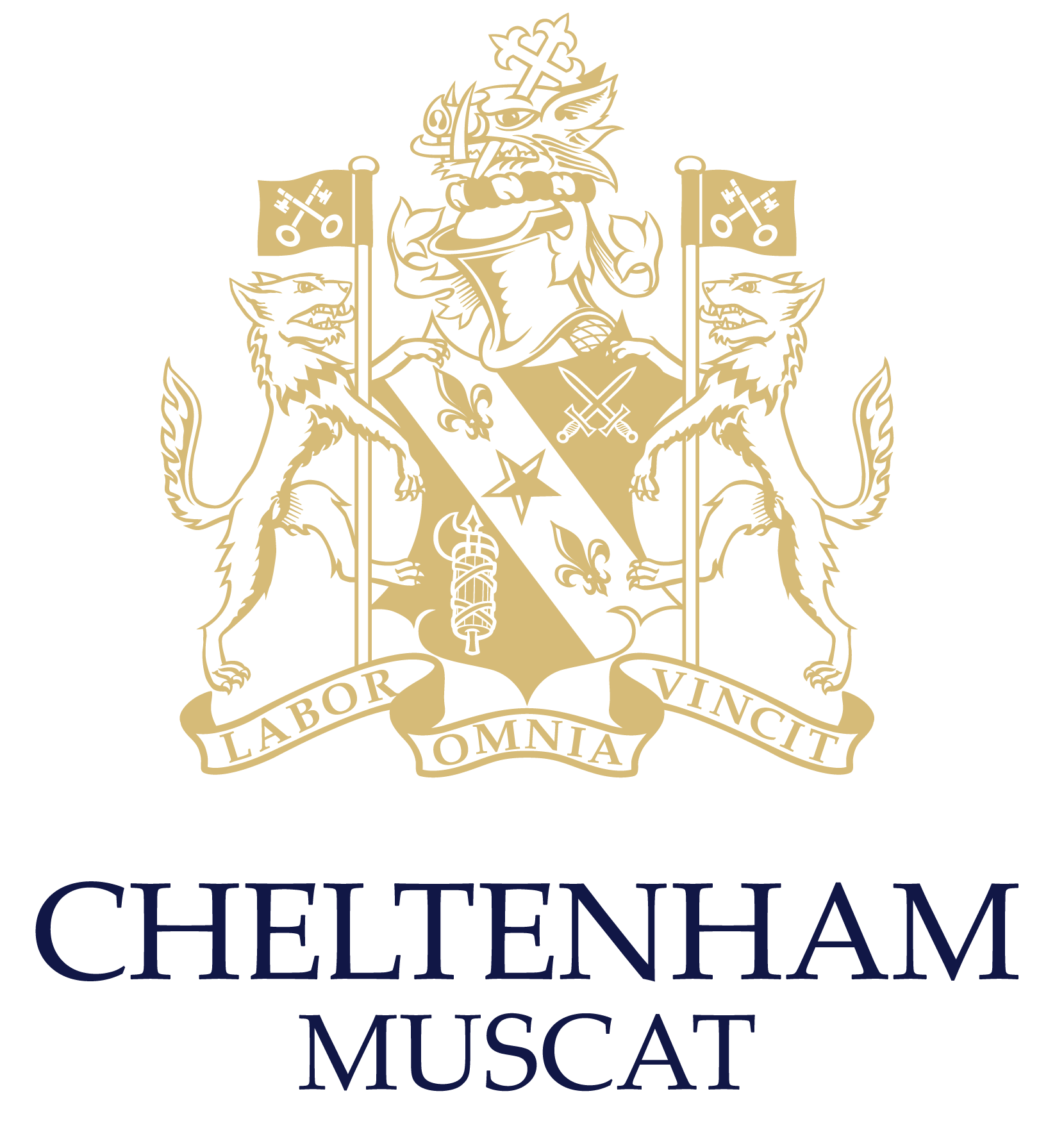 
  If you do not wish us to contact your referee(s) without your prior consent, please place an asterisk against their name(s). Please return your completed application form to: careers@cheltenhammuscat.com    APPENDIX A   CRIMINAL RECORD SELF     DECLARATION FORMYou must complete all sections. You are then required to sign and date the declaration form and return the form to the HR department.DeclarationI declare that the information I have provided in relation to criminal convictions, prosecutions pending, and cautions is accurate.I agree that further enquiries that are considered necessary may be undertaken, including a full police check.NAME (please print)	…………………………………………..Signature			…………………………………………..Current address		…………………………………………..				…………………………………………..				…………………………………………..		Date				…………………………………………..CONFIDENTIALAPPLICATION FORM FOR THE POST OF CONFIDENTIALAPPLICATION FORM FOR THE POST OF CONFIDENTIALAPPLICATION FORM FOR THE POST OF CONFIDENTIALAPPLICATION FORM FOR THE POST OF CONFIDENTIALAPPLICATION FORM FOR THE POST OF CONFIDENTIALAPPLICATION FORM FOR THE POST OF CONFIDENTIALAPPLICATION FORM FOR THE POST OF CONFIDENTIALAPPLICATION FORM FOR THE POST OF Personal DetailsPersonal DetailsPersonal DetailsPersonal DetailsPersonal DetailsPersonal DetailsPersonal DetailsPersonal DetailsForenames: Forenames: Forenames: Forenames: Forenames: Surname: Previous Surnames: Surname: Previous Surnames: Surname: Previous Surnames: Nationality: Nationality: Nationality: Nationality: Nationality: Type of Sponsorship (if applicable): Type of Sponsorship (if applicable): Type of Sponsorship (if applicable): Mr/Mrs/Miss/Ms/Dr Mr/Mrs/Miss/Ms/Dr Mr/Mrs/Miss/Ms/Dr Mr/Mrs/Miss/Ms/Dr Mr/Mrs/Miss/Ms/Dr Date of Birth: Date of Birth: Date of Birth: Address: Address: Address: Address: Address: Contact Details:Home:   …………………………………………….Work:    …………………………………………….Mobile:  …………………………………………….E-Mail:   …………………………………………….Can you be contacted at work?  Yes/NoContact Details:Home:   …………………………………………….Work:    …………………………………………….Mobile:  …………………………………………….E-Mail:   …………………………………………….Can you be contacted at work?  Yes/NoContact Details:Home:   …………………………………………….Work:    …………………………………………….Mobile:  …………………………………………….E-Mail:   …………………………………………….Can you be contacted at work?  Yes/NoMarital Status: Marital Status: Number of Children: Ages of Children: Number of Children: Ages of Children: Number of Children: Ages of Children: Contact Details:Home:   …………………………………………….Work:    …………………………………………….Mobile:  …………………………………………….E-Mail:   …………………………………………….Can you be contacted at work?  Yes/NoContact Details:Home:   …………………………………………….Work:    …………………………………………….Mobile:  …………………………………………….E-Mail:   …………………………………………….Can you be contacted at work?  Yes/NoContact Details:Home:   …………………………………………….Work:    …………………………………………….Mobile:  …………………………………………….E-Mail:   …………………………………………….Can you be contacted at work?  Yes/NoDo you hold a current full driving licence?Yes/NoDo you hold a current full driving licence?Yes/NoDo you hold a current full driving licence?Yes/NoDo you hold a current full driving licence?Yes/NoDo you hold a current full driving licence?Yes/NoOman National ID Number (if applicable): DFE Number (if applicable): Oman National ID Number (if applicable): DFE Number (if applicable): Oman National ID Number (if applicable): DFE Number (if applicable): Employment DetailsEmployment DetailsEmployment DetailsEmployment DetailsEmployment DetailsEmployment DetailsEmployment DetailsEmployment DetailsCurrent (or most recent) Employment: Current (or most recent) Employment: Current (or most recent) Employment: Current (or most recent) Employment: Current (or most recent) Employment: Current (or most recent) Employment: Current (or most recent) Employment: Current (or most recent) Employment: Job Title: Job Title: Job Title: Job Title: Job Title: Job Title: Job Title: Job Title: Name of Employer: Address: Type of School1: Age Range1: Number of Pupils Enrolled1: 1If applicableName of Employer: Address: Type of School1: Age Range1: Number of Pupils Enrolled1: 1If applicableName of Employer: Address: Type of School1: Age Range1: Number of Pupils Enrolled1: 1If applicableName of Employer: Address: Type of School1: Age Range1: Number of Pupils Enrolled1: 1If applicableName of Employer: Address: Type of School1: Age Range1: Number of Pupils Enrolled1: 1If applicableName of Employer: Address: Type of School1: Age Range1: Number of Pupils Enrolled1: 1If applicableName of Employer: Address: Type of School1: Age Range1: Number of Pupils Enrolled1: 1If applicableName of Employer: Address: Type of School1: Age Range1: Number of Pupils Enrolled1: 1If applicableDate Commenced: Date Commenced: Date Commenced: Reporting To:Reporting To:Notice Period Required:Notice Period Required:Notice Period Required:Reason for Leaving:Reason for Leaving:Reason for Leaving:Reason for Leaving:Reason for Leaving:Reason for Leaving:Reason for Leaving:Reason for Leaving:Breakdowne of Present Salary and AllowancesBreakdowne of Present Salary and AllowancesBreakdowne of Present Salary and AllowancesBreakdowne of Present Salary and AllowancesBreakdowne of Present Salary and AllowancesTotal Salary:Total Salary:Total Salary:Basic:Accomodation:Accomodation:Accomodation:Transport:School:Medical:Bonus:Briefly outline the major tasks and responsibilities in your current roleBriefly outline the major tasks and responsibilities in your current roleBriefly outline the major tasks and responsibilities in your current roleBriefly outline the major tasks and responsibilities in your current roleBriefly outline the major tasks and responsibilities in your current roleBriefly outline the major tasks and responsibilities in your current roleBriefly outline the major tasks and responsibilities in your current roleEmployment History (Most recent first)Employment History (Most recent first)Employment History (Most recent first)Employment History (Most recent first)Employment History (Most recent first)Employment History (Most recent first)Employment History (Most recent first)Name of Employer: Address: Type of School1: Age Range1: Number of Pupils Enrolled1: From-ToFrom-ToJob Title and Main ResponsibilitiesJob Title and Main ResponsibilitiesJob Title and Main ResponsibilitiesReason for LeavingName of Employer: Address: Type of School1: Age Range1: Number of Pupils Enrolled1: From-ToFrom-ToJob Title and Main ResponsibilitiesJob Title and Main ResponsibilitiesJob Title and Main ResponsibilitiesReason for LeavingName of Employer: Address: Type of School1:  Age Range1: Number of Pupils Enrolled1:  1If applicableFrom-ToFrom-ToJob Title and Main ResponsibilitiesJob Title and Main ResponsibilitiesJob Title and Main ResponsibilitiesReason for LeavingPlease tell us why you have applied for the post and give examples of things you have done that make you particularly suited to the job? Do not surpass the length of this page (one A4 side).Please tell us why you have applied for the post and give examples of things you have done that make you particularly suited to the job? Do not surpass the length of this page (one A4 side).Please tell us why you have applied for the post and give examples of things you have done that make you particularly suited to the job? Do not surpass the length of this page (one A4 side).Please tell us why you have applied for the post and give examples of things you have done that make you particularly suited to the job? Do not surpass the length of this page (one A4 side).Please tell us why you have applied for the post and give examples of things you have done that make you particularly suited to the job? Do not surpass the length of this page (one A4 side).Please tell us why you have applied for the post and give examples of things you have done that make you particularly suited to the job? Do not surpass the length of this page (one A4 side).Please tell us why you have applied for the post and give examples of things you have done that make you particularly suited to the job? Do not surpass the length of this page (one A4 side).Education/Training & Development DetailsEducation/Training & Development DetailsEducation/Training & Development DetailsEducation/Training & Development DetailsEducation/Training & Development DetailsEducation/Training & Development DetailsEducation/Training & Development DetailsSecondary Education HistorySecondary Education HistorySecondary Education HistorySecondary Education HistorySecondary Education HistorySecondary Education HistorySecondary Education HistoryEstablishmentEstablishmentFrom-ToFrom-ToQualification Awarded (Subject & Level)Qualification Awarded (Subject & Level)Qualification Awarded (Subject & Level)Further/Higher Education HistoryFurther/Higher Education HistoryFurther/Higher Education HistoryFurther/Higher Education HistoryFurther/Higher Education HistoryFurther/Higher Education HistoryFurther/Higher Education HistoryEstablishmentEstablishmentFrom-ToFrom-ToQualification Awarded (Subject & Level) Qualification Awarded (Subject & Level) Qualification Awarded (Subject & Level) Professional Qualifications/Membership of Professional BodiesProfessional Qualifications/Membership of Professional BodiesProfessional Qualifications/Membership of Professional BodiesProfessional Qualifications/Membership of Professional BodiesProfessional Qualifications/Membership of Professional BodiesProfessional Qualifications/Membership of Professional BodiesProfessional Qualifications/Membership of Professional BodiesProfessional Body/OrganisationProfessional Body/OrganisationFrom-ToFrom-ToProgramme/QualificationProgramme/QualificationProgramme/QualificationSupplementary InformationSupplementary InformationSupplementary InformationSupplementary InformationSupplementary InformationSupplementary InformationSupplementary InformationReferencesPlease supply the details of three referees and state in what capacity the referee knows you.  At least one should be your present (or most recent) employer and another should be a person who can comment from a different perspective on your performance in your current/previous role(s).  ReferencesPlease supply the details of three referees and state in what capacity the referee knows you.  At least one should be your present (or most recent) employer and another should be a person who can comment from a different perspective on your performance in your current/previous role(s).  ReferencesPlease supply the details of three referees and state in what capacity the referee knows you.  At least one should be your present (or most recent) employer and another should be a person who can comment from a different perspective on your performance in your current/previous role(s).  ReferencesPlease supply the details of three referees and state in what capacity the referee knows you.  At least one should be your present (or most recent) employer and another should be a person who can comment from a different perspective on your performance in your current/previous role(s).  ReferencesPlease supply the details of three referees and state in what capacity the referee knows you.  At least one should be your present (or most recent) employer and another should be a person who can comment from a different perspective on your performance in your current/previous role(s).  ReferencesPlease supply the details of three referees and state in what capacity the referee knows you.  At least one should be your present (or most recent) employer and another should be a person who can comment from a different perspective on your performance in your current/previous role(s).  ReferencesPlease supply the details of three referees and state in what capacity the referee knows you.  At least one should be your present (or most recent) employer and another should be a person who can comment from a different perspective on your performance in your current/previous role(s).  Name: Name: Name: Name: Name: Name: Name: Job Title: Job Title: Job Title: Job Title: Job Title: Job Title: Job Title: Company: Company: Company: Company: Company: Company: Company: Address: Address: Address: Address: Address: Address: Address: Tel No: Email: Tel No: Email: Tel No: Email: Tel No: Email: Tel No: Email: Tel No: Email: Tel No: Email: Relationship: Relationship: Relationship: Relationship: Relationship: Relationship: Relationship: Where did you see this post advertised?ConvictionsHave you ever been found guilty of a criminal offence?                          Yes/NoAll applicants are required to complete Appendix A.Previous convictions will not automatically bar candidates and convictions will only be considered in relation to the post for which you have applied. Successful applicants from the UK will be required to provide an enhanced DBS that’s no more than 6 months old. Applicants from overseas will be expected to provide the equivalent from their last country of residence.Data Protection Act (1998)Information from this form will be processed in accordance with the UK Data Protection Act 1998. By signing this form, I agree to this data being held and processed by Cheltenham Muscat and its affiliates. If I am appointed to the post, I also agree to further information, including sensitive data (e.g. bank details, medical information etc) being held and processed by Cheltenham Muscat and its affiliates, in accordance with the Act.SafeguardingCheltenham Muscat is committed to safeguarding and promoting the welfare of children and expects all staff to respect this commitment. The post is subject to applicants providing a satisfactory Police Clearance Certificate (an ICPC certificate if applying from the UK) from their home country that is less than 6 months old.By applying to this post, you agree to your data being held and processed by Cheltenham Muscat and its affiliates. If you are appointed to the post you also agree to additional information, including sensitive data such as bank details and medical information, being held by Cheltenham Muscat and its affiliates.I confirm that the information given by me is correct.  I understand that if I give false information or withhold relevant information it could result in my dismissal.Signature of Applicant: ………………………………………………………………………..Date: ………………………………………………….Section 1Section 1NameRole Applied for  Start Date   Section 2Section 2Section 2
Have you received a conviction, caution, reprimand or a warning which has been recorded on a police central record, (includes ‘spent’ and ‘unspent’ convictions) or has any information been held locally by police forces that are grounds to be considered relevant, since your last declaration?Yes  Provide the relevant information below.No  Please go to Section 3 of the form.Date of OffenceOffenceConviction/Pending Date of CautionReason for Caution Section 3Section 3Section 3
Do you wish to provide further information?Yes  Provide the relevant information belowNo  Please go to Section 4 of the form.Additional Information:  Section 4 